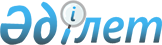 2020-2022 жылдарға арналған Қуандария ауылдық округінің бюджеті туралыҚызылорда облысы Қармақшы аудандық мәслихатының 2019 жылғы 27 желтоқсандағы № 295 шешімі. Қызылорда облысының Әділет департаментінде 2020 жылғы 5 қаңтарда № 7177 болып тіркелді.
      "Қазақстан Республикасының Бюджет кодексі" Қазақстан Республикасының 2008 жылғы 4 желтоқсандағы кодексінің 9-1 бабының 2-тармағына, "Қазақстан Республикасындағы жергілікті мемлекеттік басқару және өзін-өзі басқару туралы" Қазақстан Республикасының 2001 жылғы 23 қаңтардағы Заңының 6-бабының 2-7 тармағына сәйкес Қармақшы аудандық мәслихаты ШЕШІМ ҚАБЫЛДАДЫ:
      1. 2020-2022 жылдарға арналған Қуандария ауылдық округінің бюджеті тиісінше 1, 2 және 3-қосымшаларға сәйкес, оның ішінде 2020 жылға мынадай көлемдерде бекітілсін:
      1) кірістер – 55 031,8 мың теңге, оның ішінде:
      салықтық түсімдер – 543,8 мың теңге;
      салықтық емес түсімдер – 0;
      негізгі капиталды сатудан түсетін түсімдер – 0;
      трансферттер түсімдері – 54 488 мың теңге;
      2) шығындар – 55 031,8 мың теңге;
      3) таза бюджеттік кредиттеу – 0;
      4) қаржы активтерімен операциялар бойынша сальдо – 0;
      5) бюджет тапшылығы (профициті) – 0;
      6) бюджет тапшылығын қаржыландыру (профицитін пайдалану) – 0.
      Ескерту. 1-тармаққа өзгерістер енгізілді - Қызылорда облысы Қармақшы аудандық мәслихатының 21.04.2020 № 319; 25.05.20220 № 336 (01.01.2020 бастап қолданысқа енгізіледі) шешімдерімен.


      2. 2020 жылға аудандық бюджеттен Қуандария ауылдық округінің бюджетіне берілетін бюджеттік субвенция көлемі 51 081 мың теңге мөлшерінде белгіленгені ескерілсін.
      3. 2020 жылға арналған Қуандария ауылдық округінің бюджетінде республикалық бюджет есебінен қаралған нысаналы трансферттер 4-қосымшасына сәйкес бекітілсін.
      4. Осы шешім 2020 жылғы 1 қаңтардан бастап қолданысқа енгізіледі және ресми жариялауға жатады. 2020 жылға арналған Қуандария ауылдық округінің бюджеті
      Ескерту. 1-қосымша жаңа редакцияда - Қызылорда облысы Қармақшы аудандық мәслихатының 25.05.2020 № 336 шешімімен (01.01.2020 бастап қолданысқа енгізіледі). 2021 жылға арналған Қуандария ауылдық округінің бюджеті 2022 жылға арналған Қуандария ауылдық округінің бюджеті 2020 жылға арналған Қуандария ауылдық округінің бюджетінде республикалық бюджет есебінен қаралған нысаналы трансферттер
					© 2012. Қазақстан Республикасы Әділет министрлігінің «Қазақстан Республикасының Заңнама және құқықтық ақпарат институты» ШЖҚ РМК
				
      Қармақшы аудандық мәслихатысессиясының төрағасы

К. Раева

      Қармақшы аудандық мәслихатыныңхатшысы

М. Наятұлы
Қармақшы аудандық мәслихатының
2019 жылғы 27 желтоқсандағы
№ 295 шешіміне 1-қосымша
Санаты
Санаты
Санаты
Санаты
Санаты
Сомасы, мың теңге
Сыныбы
Сыныбы
Сыныбы
Сыныбы
Сомасы, мың теңге
Кіші сыныбы
Кіші сыныбы
Кіші сыныбы
Сомасы, мың теңге
Атауы
Атауы
Сомасы, мың теңге
Кірістер
Кірістер
55031,8
1
Салықтық түсімдер
Салықтық түсімдер
543,8
01
Табыс салығы
Табыс салығы
22,8
2
Жеке табыс салығы
Жеке табыс салығы
22,8
04
Меншiкке салынатын салықтар
Меншiкке салынатын салықтар
521
1
Мүлiкке салынатын салықтар 
Мүлiкке салынатын салықтар 
3
3
Жер салығы 
Жер салығы 
30
4
Көлiк құралдарына салынатын салық 
Көлiк құралдарына салынатын салық 
488
2
Салықтық емес түсiмдер
Салықтық емес түсiмдер
0
3
Негізгі капиталды сатудан түсетін түсімдер
Негізгі капиталды сатудан түсетін түсімдер
0
4
Трансферттердің түсімдері
Трансферттердің түсімдері
54488
02
Мемлекеттiк басқарудың жоғары тұрған органдарынан түсетiн трансферттер
Мемлекеттiк басқарудың жоғары тұрған органдарынан түсетiн трансферттер
54488
3
Аудандардың (облыстық маңызы бар қаланың) бюджетінен трансферттер
Аудандардың (облыстық маңызы бар қаланың) бюджетінен трансферттер
54488
Функционалдық топ
Функционалдық топ
Функционалдық топ
Функционалдық топ
Функционалдық топ
Сомасы, мың теңге
Функционалдық кіші топ
Функционалдық кіші топ
Функционалдық кіші топ
Функционалдық кіші топ
Сомасы, мың теңге
Бюджеттік бағдарламалардың әкімшісі
Бюджеттік бағдарламалардың әкімшісі
Бюджеттік бағдарламалардың әкімшісі
Сомасы, мың теңге
Бағдарлама
Бағдарлама
Сомасы, мың теңге
Атауы
Сомасы, мың теңге
2. Шығындар
55031,8
01
Жалпы сипаттағы мемлекеттiк қызметтер 
17431
1
Мемлекеттiк басқарудың жалпы функцияларын орындайтын өкiлдi, атқарушы және басқа органдар
17431
124
Аудандық маңызы бар қала, ауыл, кент, ауылдық округ әкімінің аппараты
17431
001
Аудандық маңызы бар қала, ауыл, кент, ауылдық округ әкімінің қызметін қамтамасыз ету жөніндегі қызметтер
17431
04
Бiлiм беру
19865
1
Мектепке дейiнгi тәрбие және оқыту
19865
124
Аудандық маңызы бар қала, ауыл, кент, ауылдық округ әкімінің аппараты
19865
041
Мектепке дейінгі білім беру ұйымдарында мемлекеттік білім беру тапсырысын іске асыруға
19865
07
Тұрғын үй-коммуналдық шаруашылық
5458,8
3
Елді-мекендерді көркейту
5458,8
124
Аудандық маңызы бар қала, ауыл, кент, ауылдық округ әкімінің аппараты
5458,8
008
Елді мекендердегі көшелерді жарықтандыру
1212
011
Елді мекендерді абаттандыру мен көгалдандыру
4246,8
08
Мәдениет, спорт, туризм және ақпараттық кеңістiк
11600
1
Мәдениет саласындағы қызмет
11600
124
Аудандық маңызы бар қала, ауыл, кент, ауылдық округ әкімінің аппараты
11600
006
Жергілікті деңгейде мәдени-демалыс жұмысын қолдау
11600
15
Трансферттер
677
1
Трансферттер
677
124
Аудандық маңызы бар қала, ауыл, кент, ауылдық округ әкімінің аппараты
677
051
Заңнаманы өзгертуге байланысты жоғары тұрған бюджеттің шығындарын өтеуге төменгі тұрған бюджеттен ағымдағы нысаналы трансферттер
677
3. Таза бюджеттік кредит беру
0
4. Қаржы активтерімен жасалатын операциялар бойынша сальдо
0
5. Бюджет тапшылығы (профициті)
0
6. Бюджет тапшылығын қаржыландыру (профицитті пайдалану)
0Қармақшы аудандық мәслихатының 2019 жылғы 27 желтоқсаны № 295 шешіміне 2-қосымша
Санаты
Санаты
Санаты
Санаты
Санаты
Сомасы, мың теңге
Сыныбы
Сыныбы
Сыныбы
Сыныбы
Сомасы, мың теңге
Кіші сыныбы
Кіші сыныбы
Кіші сыныбы
Сомасы, мың теңге
Атауы
Атауы
Сомасы, мың теңге
Кірістер
Кірістер
51896
1
Салықтық түсімдер
Салықтық түсімдер
599
04
Меншiкке салынатын салықтар
Меншiкке салынатын салықтар
599
1
Мүлiкке салынатын салықтар 
Мүлiкке салынатын салықтар 
3
3
Жер салығы 
Жер салығы 
32
4
Көлiк құралдарына салынатын салық 
Көлiк құралдарына салынатын салық 
564
2
Салықтық емес түсiмдер
Салықтық емес түсiмдер
0
3
Негізгі капиталды сатудан түсетін түсімдер
Негізгі капиталды сатудан түсетін түсімдер
0
4
Трансферттердің түсімдері
Трансферттердің түсімдері
51297
02
Мемлекеттiк басқарудың жоғары тұрған органдарынан түсетiн трансферттер
Мемлекеттiк басқарудың жоғары тұрған органдарынан түсетiн трансферттер
51297
3
Аудандардың (облыстық маңызы бар қаланың) бюджетінен трансферттер
Аудандардың (облыстық маңызы бар қаланың) бюджетінен трансферттер
51297
Функционалдық топ
Функционалдық топ
Функционалдық топ
Функционалдық топ
Функционалдық топ
Сомасы, мың теңге
Функционалдық кіші топ
Функционалдық кіші топ
Функционалдық кіші топ
Функционалдық кіші топ
Сомасы, мың теңге
Бюджеттік бағдарламалардың әкімшісі
Бюджеттік бағдарламалардың әкімшісі
Бюджеттік бағдарламалардың әкімшісі
Сомасы, мың теңге
Бағдарлама
Бағдарлама
Сомасы, мың теңге
Атауы
Сомасы, мың теңге
2. Шығындар
51896
01
Жалпы сипаттағы мемлекеттiк қызметтер 
18184
1
Мемлекеттiк басқарудың жалпы функцияларын орындайтын өкiлдi, атқарушы және басқа органдар
18184
124
Аудандық маңызы бар қала, ауыл, кент, ауылдық округ әкімінің аппараты
18184
001
Аудандық маңызы бар қала, ауыл, кент, ауылдық округ әкімінің қызметін қамтамасыз ету жөніндегі қызметтер
18184
04
Бiлiм беру
17866
1
Мектепке дейiнгi тәрбие және оқыту
17866
124
Аудандық маңызы бар қала, ауыл, кент, ауылдық округ әкімінің аппараты
17866
041
Мектепке дейінгі білім беру ұйымдарында мемлекеттік білім беру тапсырысын іске асыруға
17866
07
Тұрғын үй-коммуналдық шаруашылық
5352
3
Елді-мекендерді көркейту
5352
124
Аудандық маңызы бар қала, ауыл, кент, ауылдық округ әкімінің аппараты
5352
008
Елді мекендердегі көшелерді жарықтандыру
1273
011
Елді мекендерді абаттандыру мен көгалдандыру
4079
08
Мәдениет, спорт, туризм және ақпараттық кеңістiк
10494
1
Мәдениет саласындағы қызмет
10494
124
Аудандық маңызы бар қала, ауыл, кент, ауылдық округ әкімінің аппараты
10494
006
Жергілікті деңгейде мәдени-демалыс жұмысын қолдау
10494
3. Таза бюджеттік кредит беру
0
4. Қаржы активтерімен жасалатын операциялар бойынша сальдо
0
5. Бюджет тапшылығы (профициті)
0
6. Бюджет тапшылығын қаржыландыру (профицитті пайдалану)
0Қармақшы аудандық мәслихатының 2019 жылғы 27 желтоқсаны № 295 шешіміне 3-қосымша
Санаты
Санаты
Санаты
Санаты
Санаты
Сомасы, мың теңге
Сыныбы
Сыныбы
Сыныбы
Сыныбы
Сомасы, мың теңге
Кіші сыныбы
Кіші сыныбы
Кіші сыныбы
Сомасы, мың теңге
Атауы
Атауы
Сомасы, мың теңге
Кірістер
Кірістер
52427
1
Салықтық түсімдер
Салықтық түсімдер
616
04
Меншiкке салынатын салықтар
Меншiкке салынатын салықтар
616
1
Мүлiкке салынатын салықтар 
Мүлiкке салынатын салықтар 
4
3
Жер салығы 
Жер салығы 
34
4
Көлiк құралдарына салынатын салық 
Көлiк құралдарына салынатын салық 
578
2
Салықтық емес түсiмдер
Салықтық емес түсiмдер
0
3
Негізгі капиталды сатудан түсетін түсімдер
Негізгі капиталды сатудан түсетін түсімдер
0
4
Трансферттердің түсімдері
Трансферттердің түсімдері
51811
02
Мемлекеттiк басқарудың жоғары тұрған органдарынан түсетiн трансферттер
Мемлекеттiк басқарудың жоғары тұрған органдарынан түсетiн трансферттер
51811
3
Аудандардың (облыстық маңызы бар қаланың) бюджетінен трансферттер
Аудандардың (облыстық маңызы бар қаланың) бюджетінен трансферттер
51811
Функционалдық топ
Функционалдық топ
Функционалдық топ
Функционалдық топ
Функционалдық топ
Сомасы, мың теңге
Функционалдық кіші топ
Функционалдық кіші топ
Функционалдық кіші топ
Функционалдық кіші топ
Сомасы, мың теңге
Бюджеттік бағдарламалардың әкімшісі
Бюджеттік бағдарламалардың әкімшісі
Бюджеттік бағдарламалардың әкімшісі
Сомасы, мың теңге
Бағдарлама
Бағдарлама
Сомасы, мың теңге
Атауы
Сомасы, мың теңге
2. Шығындар
52427
01
Жалпы сипаттағы мемлекеттiк қызметтер 
18370
1
Мемлекеттiк басқарудың жалпы функцияларын орындайтын өкiлдi, атқарушы және басқа органдар
18370
124
Аудандық маңызы бар қала, ауыл, кент, ауылдық округ әкімінің аппараты
18370
001
Аудандық маңызы бар қала, ауыл, кент, ауылдық округ әкімінің қызметін қамтамасыз ету жөніндегі қызметтер
18370
04
Бiлiм беру
17937
1
Мектепке дейiнгi тәрбие және оқыту
17937
124
Аудандық маңызы бар қала, ауыл, кент, ауылдық округ әкімінің аппараты
17937
041
Мектепке дейінгі білім беру ұйымдарында мемлекеттік білім беру тапсырысын іске асыруға
17937
07
Тұрғын үй-коммуналдық шаруашылық
5565
3
Елді-мекендерді көркейту
5565
124
Аудандық маңызы бар қала, ауыл, кент, ауылдық округ әкімінің аппараты
5565
008
Елді мекендердегі көшелерді жарықтандыру
1323
011
Елді мекендерді абаттандыру мен көгалдандыру
4242
08
Мәдениет, спорт, туризм және ақпараттық кеңістiк
10555
1
Мәдениет саласындағы қызмет
10555
124
Аудандық маңызы бар қала, ауыл, кент, ауылдық округ әкімінің аппараты
10555
006
Жергілікті деңгейде мәдени-демалыс жұмысын қолдау
10555
3. Таза бюджеттік кредит беру
0
4. Қаржы активтерімен жасалатын операциялар бойынша сальдо
0
5. Бюджет тапшылығы (профициті)
0
6. Бюджет тапшылығын қаржыландыру (профицитті пайдалану)
0Қармақшы аудандық мәслихатының 2019 жылғы 27 желтоқсаны № 295 шешіміне 4-қосымша
№
Атауы
Сомасы, мың теңге
Ағымдағы нысаналы трансферттер:
2 768,0
1
мемлекеттік мектепке дейінгі білім беру ұйымдары педагогтарының еңбегіне ақы төлеуді ұлғайтуға
1 445,0
2
мемлекеттік мәдениет ұйымдарының және мұрағат мекемелерінің басқарушы және негізгі персоналына мәдениет ұйымдарындағы және мұрағат мекемелеріндегі ерекше еңбек жағдайлары үшін лауазымдық айлықақысына қосымша ақылар белгілеуге
1 323,0